	Toruńskie Wodociągi Sp. z o.o. posiada wdrożony Zintegrowany System Zarządzania Jakością i Środowiskiem w oparciu o normy ISO 9001:2008 oraz 14001:2004. W związku z tym, zobowiązana jest stosować szczególny nadzór w zakresie jakości produkowanych wyrobów i świadczonych usług, a także w zakresie ochrony środowiska. Ustanowiona przez Zarząd i kadrę kierowniczą Polityka Jakości i Środowiska przedstawia kierunki działań pro-jakościowych i pro-środowiskowych podejmowanych w ramach wdrożonego systemu zarządzania. Realizując zadania, które zostały Państwu zlecone przyczyniają się Państwo do realizacji zobowiązań tam zawartych, w związku z tym prosimy o zapoznanie się z treścią Polityki Jakości i Środowiska Toruńskich Wodociągów Sp. z o.o. (Załącznik nr 2).Norma ISO 14001:2004 zobowiązuje nas do informowania naszych Wykonawców i Dostawców o zasadach postępowania, które obowiązują w naszej firmie i które Państwo, działając na nasze zlecenie, zobowiązani są przestrzegać.W trakcie wykonywania zadań dla Toruńskich Wodociągów Sp. z o.o. należy przestrzegać poniższych zasad postępowania, związanych z ograniczaniem niekorzystnych wpływów na środowisko naturalne poprzez:Przestrzeganie przepisów prawnych z zakresu ochrony środowiska, które dotyczą rodzaju wykonywanych prac/ zadań; Odpowiednie postępowanie związane z:A. OdpadamiWszystkie wytworzone odpady podlegają segregacji. Odpady są gromadzone w sposób bezpieczny dla środowiska. Odpady niebezpieczne (oleje przepracowane, PCB, baterie, odpady zawierające rtęć itd.) są bezwzględnie przekazywane do utylizacji uprawnionym firmom.Jak największy procent wytwarzanych odpadów jest zagospodarowywany (recykling) lub utylizowany, natomiast ilość odpadów wywożonych na wysypisko jest ograniczana.B. Gospodarką energią, zasobami naturalnymi, paliwami Monitorowanie i racjonalizacja zużycia energii elektrycznej i cieplnej.Monitorowanie zużycia paliw przez sprzęt i środki transportu napędzane silnikami spalinowymi (przestrzeganie ustalonych norm zużycia jednostkowego).Ograniczanie zużycia zasobów naturalnych (woda, węgiel).C. Emisją zanieczyszczeń do środowiska  Ograniczanie emisji do środowiska (spaliny, ścieki).Zapobieganie przedostaniu się olejów i smarów do gleby lub wody poprzez korzystanie ze sprawnego sprzętu/ środków transportu, a w przypadku wystąpienia wycieku/ rozlewu stosowanie sorbentów w celu neutralizacji.Zapobieganie awariom, których skutki mogą mieć negatywny wpływ na środowisko. Prosimy o zapoznanie z treścią Załączników nr 1 i nr 2 wszystkich pracowników, którzy będą zaangażowani w realizację zadania/ dostawy Państwu zleconej. Podstawą działalności Toruńskich Wodociągów Sp. z o.o. jest dostarczanie naszym Klientom wody, sprawne odebranie ścieków oraz ich oczyszczanie.Mając świadomość, jak bardzo przyszłość nasza i naszych Klientów zależy od dobrego stanu środowiska naturalnego, deklarujemy wdrożenie w naszym przedsiębiorstwie Zintegrowanego Systemu Zarządzania Jakością i Środowiskiem, aby stale polepszać jakość wyrobów i usług przez nas oferowanych, a także zminimalizować negatywny wpływ naszej działalności na środowisko. Chcemy, by Klienci nam ufali.Wobec powyższego, zobowiązujemy się do realizacji następujących celów:Doskonalenia procesów produkcyjnych i usługowych pod kątem spełnienia wymagań oraz zapobiegania niekorzystnym wpływom na środowisko, w tym jego zanieczyszczaniu;Utrzymania parametrów dostarczanej wody (jakość, ilość, ciśnienie) tak, aby odpowiadała obowiązującym przepisom i normom;Sprawnego odbierania ścieków oraz eliminację ich uciążliwości dla środowiska dzięki utrzymaniu w ciągłej sprawności sieci i urządzeń kanalizacyjnych oraz urządzeń do oczyszczania ścieków, a także dzięki rozbudowie sieci kanalizacyjnej kierującej ścieki do oczyszczalni; Przyjaznego środowisku zagospodarowania osadów ściekowych; Prowadzenia racjonalnej i bezpiecznej dla środowiska gospodarki odpadami dzięki ich segregacji i przekazywaniu do przerabiania lub utylizacji; Przestrzegania przepisów prawnych i innych wymogów dotyczących działalności Spółki, w tym aspektów środowiskowych;Ciągłego podnoszenia kwalifikacji pracowników oraz ich świadomości środowiskowej;Ciągłego doskonalenia wdrożonego systemu zarządzania jakością i środowiskiem.Zarząd Toruńskich Wodociągów Sp. z o.o.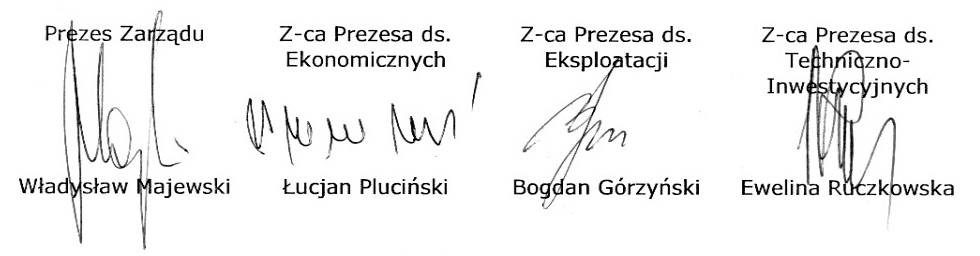 TORUŃ, CZERWIEC 2009